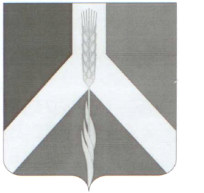 РОССИЙСКАЯ   ФЕДЕРАЦИЯСОВЕТ  ДЕПУТАТОВУсть - Багарякского сельского поселенияКунашакского муниципального района Челябинской областиРЕШЕНИЕ5 – го заседания  Совета депутатовУсть - Багарякского сельского поселенияшестого созывас. Усть - Багарякот 25.12. 2020 г.                                                                                                              № 19       Об утверждении Порядка установления размеров и условий оплаты труда выборного должностного лица  и иных должностных лиц местного самоуправления, депутатов, осуществляющих свои полномочия на постоянной основе, и лиц, замещающих должности муниципальной службы Усть - Багарякского сельского поселения.  В соответствии с Федеральным законом от 6 октября 2003 года N 131-ФЗ "Об общих принципах организации местного самоуправления в Российской Федерации", Уставом Усть - Багарякского сельского поселения, в целях приведения нормативного правового акта поселения в соответствие с действующим законодательством,Совет депутатов Усть - Багарякского сельского поселения    Р Е Ш А Е Т:             1. Утвердить Порядок установления размеров и условий оплаты труда выборного должностного лица  и иных должностных лиц местного самоуправления, депутатов, осуществляющих свои полномочия на постоянной основе, и лиц, замещающих должности муниципальной службы Усть - Багарякского сельского поселения.            2. Признать утратившим силу Решение Совета депутатов от 13 ноября 2019 года № 23 «Об утверждении Порядка установления размеров и условий оплаты труда выборного должностного лица местного самоуправления (Главы поселения), осуществляющего свои полномочия на постоянной основе, и муниципальных служащих Усть-Багарякского сельского поселения».            3. Настоящее решение вступает в силу со дня его официального опубликования и распространяется на правоотношения, возникшие с 01.10.2020 года.            4. Контроль за исполнение данного решения возложить на финансово – бюджетную комиссию Совета депутатов Усть – Багарякского сельского поселения.Председатель Совета депутатов:                                        Г.Б. АзнабаевПриложениек решению Совета депутатовУсть - Багарякского сельского поселенияот  25 декабря  2020 г. №  19ПОРЯДОК установления размеров и условий оплаты труда выборного должностного лица и иных должностных лиц местного самоуправления, депутатов, осуществляющих свои полномочия на постоянной основе, и лиц, замещающих должности муниципальной службы Усть - Багарякского сельского поселения1. Настоящий Порядок установления размеров и условий оплаты труда выборного должностного лица  и иных должностных лиц местного самоуправления, депутатов, осуществляющих свои полномочия на постоянной основе, и лиц, замещающих должности муниципальной службы Усть-Багарякского сельского поселения  (далее - Порядок), разработан в соответствии с Федеральным законом от 6 октября 2003 года N 131-ФЗ "Об общих принципах организации местного самоуправления в Российской Федерации", Федеральным законом от 2 марта 2007 года N 25-ФЗ "О муниципальной службе в Российской Федерации", Законом Челябинской области от 30 мая 2007 года N 144-ЗО "О регулировании муниципальной службы в Челябинской области", Уставом Усть-Багарякского сельского поселения.2. Оплата труда выборного должностного лица и иных должностных лиц местного самоуправления, депутатов, осуществляющих свои полномочия на постоянной основе, производится в виде денежного вознаграждения, на которое начисляется районный коэффициент 1,15.Размеры денежных вознаграждений и дополнительных выплат выборному должностному лицу и иным должностным лицам местного самоуправления, депутатам, осуществляющим свои полномочия на постоянной основе, приведены в приложении 1 к настоящему Порядку.3. Оплата труда лиц, замещающих должности муниципальной службы, Усть-Багарякского сельского поселения, производится в виде денежного содержания, которое состоит из следующих выплат:1) должностного оклада в соответствии с замещаемой должностью муниципальной службы Усть-Багарякского сельского поселения (далее - должностной оклад);2) ежемесячных надбавок и иных дополнительных выплат к должностному окладу.На денежное содержание муниципальных служащих начисляется районный коэффициент 1,15.4. Размеры должностных окладов лиц, замещающих должности муниципальной службы в Усть-Багарякском сельском поселении, приведены в приложении 2  к настоящему Порядку.5. Лицам, замещающим должности муниципальной службы в поселении устанавливаются следующие ежемесячные надбавки и иные дополнительные выплаты к должностному окладу:1) ежемесячная надбавка за особые условия муниципальной службы в следующих размерах:Размер ежемесячной надбавки в отношении конкретного лица, замещающего должность муниципальной службы, за особые условия муниципальной службы утверждается правовым актом (локальным актом) представителя нанимателя (работодателя) с учетом исполнения сложных профессиональных задач, высокого уровня ответственности за выполняемые функции, психологических нагрузок и профессионального стажа.2) ежемесячная надбавка за классный чин в следующих размерах:Ежемесячная надбавка за классный чин выплачивается со дня присвоения лицу, замещающему должность муниципальной службы, классного чина в порядке, установленном законодательством Челябинской области и решением Совета депутатов Усть-Багарякского сельского поселения. 3) ежемесячная надбавка за выслугу лет в следующих размерах:Ежемесячная надбавка за выслугу лет выплачивается со дня возникновения права на ее назначение или изменение размера надбавки. Исчисление стажа муниципальной службы, дающего право на получение надбавки за выслугу лет, осуществляется в соответствии с законодательством Российской Федерации и Челябинской области.4) ежемесячная надбавка за государственные награды Российской Федерации - в размере 25 процентов должностного оклада.5) ежемесячная надбавка за ученую степень кандидатам наук - в размере 10 процентов должностного оклада, докторам наук - в размере 20 процентов должностного оклада.6) ежемесячное денежное поощрение в размере одного должностного оклада.7) премия за выполнение особо важного и сложного задания.Размер премии за выполнение особо важного и сложного задания в пределах фонда оплаты труда максимальными размерами не ограничивается.  Денежное поощрение работников и выплата премий за выполнение особо важного и сложного задания выплачиваются в соответствии с Положением о премировании (приложение 3) .8) единовременная выплата при предоставлении ежегодного оплачиваемого отпуска в размере одного должностного оклада и материальная помощь в размере двух должностных окладов.Указанные выплаты осуществляются на основании личного заявления лиц, замещающих должности муниципальной службы, при предоставлении ежегодного оплачиваемого отпуска.9) материальная помощь лицам, замещающим должности муниципальной службы.Материальная помощь выплачивается по усмотрению работодателя в следующих случаях (кроме случая, установленного подпунктом 8 пункта 5):- при возникновении чрезвычайных ситуаций (авария, пожар, кража, наводнение и тому подобное);- в связи с юбилейными датами в соответствии с Трудовым кодексом РФ;- для лечения;- в связи с прекращением муниципальной службы по причине выхода на пенсию по достижении пенсионного возраста, а также в связи с инвалидностью;- в иных случаях при наличии уважительных причин, таких, как трудная жизненная ситуация, сложные семейные обстоятельства и тому подобное.Решение о выплате материальной помощи принимает должностное лицо, обладающее правом назначения работника на соответствующую должность муниципальной службы, и на основании личного заявления лица, замещающего должность муниципальной службы. Выплата материальной помощи оформляется правовым, локальным актом. Размер материальной помощи определяется индивидуально в каждой конкретной ситуации, исходя из экономии фонда оплаты труда.6. Оплата труда выборного должностного лица и иных должностных лиц местного самоуправления, депутатов, осуществляющих свои полномочия на постоянной основе, и лиц, замещающих должности муниципальной службы, производится за счет средств, утвержденных решением Совета депутатов о бюджете на очередной финансовый год по фонду оплаты труда органов местного самоуправления поселения.При формировании фонда оплаты труда работников органов местного самоуправления поселения, на соответствующий финансовый год в бюджете поселения предусматриваются следующие средства:1) на оплату труда выборного должностного лица и иных должностных лиц местного самоуправления, депутатов, осуществляющих свои полномочия на постоянной основе, в размере:двенадцати ежемесячных денежных вознаграждений;надбавки за государственные награды Российской Федерации, ученые степени в размере фактических выплат;2) на оплату труда лиц, замещающих должности муниципальной службы:должностной оклад - в размере двенадцати должностных окладов;надбавка за выслугу лет - в размере трех должностных окладов;надбавка за особые условия муниципальной службы - в размере четырнадцати должностных окладов;надбавки за государственные награды Российской Федерации, ученые степени - в размере фактических выплат;ежемесячное денежное поощрение - в размере двенадцати должностных окладов;единовременная выплата при предоставлении ежегодного оплачиваемого отпуска и материальная помощь всего - в размере трех должностных окладов;премии за выполнение особо важного и сложного задания - в размере двух должностных окладов;надбавка за классный чин - в размере четырех должностных окладов.7. Экономия по фонду оплаты труда остается в распоряжении органов местного самоуправления и используется в текущем финансовом году на выплату премий, материальной помощи и иных выплат, предусмотренных правовыми актами.Глава Усть - Багарякского сельского поселения:                                            Л.Г. МухутдиноваГруппа должностей муниципальной службыРазмер ежемесячной надбавки за особые условия муниципальной службы (в процентах к должностному окладу)Ведущая90-120Старшая60-90Младшая60Классный чинГруппа должностей муниципальной службы (по Реестру)Размер надбавки (руб.)Действительный муниципальный советник 1 классаВысшая4 308Действительный муниципальный советник 2 классаВысшая3977Действительный муниципальный советник 3 классаВысшая3 644Муниципальный советник 1 классаГлавная3 322Муниципальный советник 2 классаГлавная2 982Муниципальный советник 3 классаГлавная2 656Советник муниципального образования 1 классаВедущая2 430Советник муниципального образования 2 классаВедущая1 992Советник муниципальной службы 1 классаСтаршая1 660Советник муниципальной службы 2 классаСтаршая1 328Референт муниципальной службыМладшая1 101При стаже муниципальной службыРазмер надбавки (в процентах к должностному окладу)От 1 года до 5 лет10От 5 до 10 лет15От 10 до 15 лет20От 15 лет и выше30